Задание:Пользуясь лекционным материалом записать в тетрадь основные правила,  теоремы, определения  с рисунками. Дату ставить 20.04.2020.Решить задачи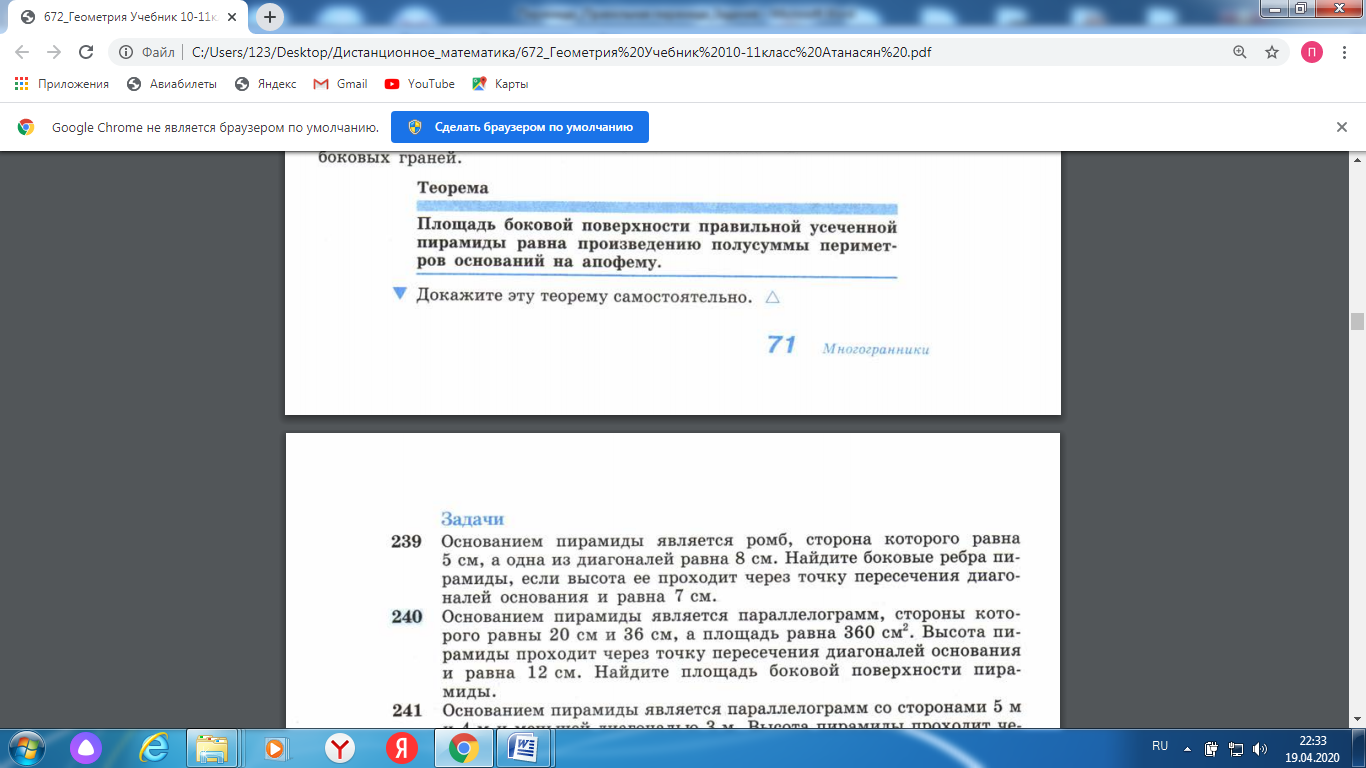 ФОТО ЛЕКЦИИ И ВЫПОЛНЕННЫХ ЗАДАНИЙ  НУЖНО ОТПРАВИТЬ НА е-мейл:  sobolevskaja_nm@mail.ru или вайбер НЕ ПОЗДНЕЕ 20-21 АПРЕЛЯ 